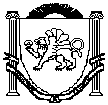 АДМИНИСТРАЦИЯЗуйского сельского поселенияБелогорского районаРеспублики КрымП О С Т А Н О В Л Е Н И ЕОб утверждении Положения о территориальном общественном самоуправлении в муниципальном образовании Зуйское сельское поселение Белогорского района Республики КрымВ соответствии с Федеральным законом от 06.10.2003 № 131-ФЗ «Об общих принципах организации местного самоуправления в Российской Федерации», Законом Республики Крым от 21.08.2014 № 54-ЗРК «Об основах местного самоуправления в Республике Крым», Уставом муниципального образования Зуйское сельское поселение, Администрация Зуйского сельского поселения Белогорского района Республики Крымп о с т а н о в л я е т:1. Утвердить Положение о территориальном общественном самоуправлении в муниципальном образовании Зуйское сельское поселение Белогорского района Республики Крым (прилагается).2. Опубликовать настоящее постановление на «Портале Правительства Республики Крым» в информационно-телекоммуникационной сети «Интернет», (раздел муниципальные образования Белогорского района), обнародовать настоящее постановление путем размещения на информационном стенде в административном здании Зуйского сельского поселения.3. Постановление вступает в силу со дня его обнародования.4. Контроль за исполнением настоящего  постановления оставляю за собой.СОГЛАСОВАНО:Ознакомлены:М.Р. МеметоваЗаведующий сектором по правовым (юридическим) вопросам, делопроизводству, контролю и обращению гражданПриложение к постановлению Администрации Зуйского сельского поселения Белогорского района Республики Крым от 25.01.2019 года № 09ПОЛОЖЕНИЕО ТЕРРИТОРИАЛЬНОМ ОБЩЕСТВЕННОМ САМОУПРАВЛЕНИИ В МУНИЦИПАЛЬНОМ ОБРАЗОВАНИИ ЗУЙСКОЕ СЕЛЬСКОЕ ПОСЕЛЕНИЕ БЕЛОГОРСКОГО РАЙОНА РЕСПУБЛИКИ КРЫМОБЩИЕ ПОЛОЖЕНИЯ1.1. Территориальное общественное самоуправление является одной из форм непосредственного осуществления населением местного самоуправления и представляет собой самоорганизацию граждан по месту их жительства на части территории муниципального образования Зуйское сельское поселение Белогорского района Республики Крым (далее – сельское поселение) для самостоятельного и под свою ответственность осуществления собственных инициатив по вопросам местного значения.1.2. Территориальное общественное самоуправление (далее - ТОС) осуществляется непосредственно населением путем проведения собраний (конференций) граждан, а также через исполнительные органы ТОС.1.3. Правовую основу осуществления ТОС в сельском поселении составляют: Конституция Российской Федерации, Европейская Хартия местного самоуправления ETS № 122 (Страсбург, 15 октября 1985 г.), ратифицированная Российской Федерацией Федеральным законом от 11 апреля 1998 г. № 55-ФЗ «О ратификации Европейской хартии местного самоуправления», Федеральный закон от 6 октября 2003 г. № 131-ФЗ «Об общих принципах организации местного самоуправления в Российской Федерации», Конституция Республики Крым, Закон Республики Крым от 21 августа 2014 года № 54-ЗРК «Об основах местного самоуправления в Республике Крым», Устав муниципального образования Зуйское сельское поселение Белогорского района Республики Крым, настоящее Положение, устав территориального общественного самоуправления, в целом федеральное законодательство и законодательство Республики Крым.1.4. Основными принципами осуществления ТОС являются: законность, выборность и подконтрольность органов и уполномоченных выборных лиц территориального общественного самоуправления собраниям, (конференциям) членов территориального сообщества (далее – собрание (конференция) участников ТОС); взаимодействие с органами местного самоуправления сельского поселения, свободное волеизъявление граждан на собраниях (конференциях) участников ТОС, добровольное участие членов территориального сообщества в разработке и принятии решений по осуществлению собственных инициатив в решении вопросов обеспечения жизнедеятельности населения, в их реализации, сочетание интересов членов территориального сообщества и интересов населения, не участвующего в территориальном общественном самоуправлении, уважение их прав и свобод, самостоятельность и ответственность в принятии и реализации решений, гласность и учет общественного мнения.1.5. Жители сельского поселения при осуществлении ТОС обладают равными правами независимо от пола, расы, национальности, языка, происхождения, имущественного и должностного положения, отношения к религии, убеждений, принадлежности к общественным объединениям.1.6. В осуществлении ТОС могут принимать участие граждане Российской Федерации, проживающие на территории ТОС, достигшие шестнадцатилетнего возраста.1.7. ТОС в соответствии с его уставом может являться юридическим лицом и подлежит государственной регистрации в организационно-правовой форме некоммерческой организации в уполномоченном государственном органе в порядке, определяемом законом о государственной регистрации юридических лиц с обязательным включением данных о государственной регистрации в единый государственный реестр юридических лиц.1.8. ТОС осуществляется непосредственно населением посредством проведения собраний (конференций) участников ТОС, а также посредством создания органов ТОС, куда входят уполномоченные выборные лица ТОС, иных формах, предусмотренных нормативными правовыми актами органов местного самоуправления сельского поселения, уставом ТОС.1.9. Органы ТОС избираются на учредительном собрании (конференции) граждан. Структура и порядок формирования органов ТОС определяется уставом ТОС.1.10. ТОС может осуществляться в пределах следующих территорий проживания граждан: подъезд многоквартирного жилого дома, многоквартирный жилой дом, группа жилых домов, жилой микрорайон, иные территории проживания граждан.1.11. Условия организации ТОС:- границы территории ТОС не могут выходить за пределы территории сельского поселения;- неразрывность территории, на которой осуществляется ТОС (если в его состав входит более одного жилого дома);- в границах определенной территории возможно осуществление не более одного территориального самоуправления;- территории, закрепленные в установленном порядке за учреждениями, предприятия и организациями, н входят в состав территории, на которой осуществляется территориальное общественное самоуправление.1.12. Границы территории, на которой осуществляется ТОС, утверждаются решением Зуйского сельского совета Белогорского района Республики Крым в соответствии с порядком определяемым п.2.5-2.28 настоящего Положения.1.13 Полномочия органов ТОС определяются:- уставом ТОС, составленным в соответствии с настоящим Положением и принятым учредительным собранием (конференцией) граждан;- договорами между органами местного самоуправления сельского поселения и ТОС о передаче территориальному общественному самоуправлению отдельных полномочий органов местного самоуправления с использованием средств местного бюджета, необходимых для их выполнения, передаче отдельного имущества для реализации возложенных на ТОС задач, в случае регистрации ТОС как юридического лица в соответствии с законодательством Российской Федерации.Порядок составления, заключения, исполнения и контроля исполнения договора о передаче ТОС отдельных полномочий органов местного самоуправления, порядок выделения и использования средств бюджета сельского поселения для реализации соответствующих договоров, порядок передачи имущества ТОС для реализации возложенных полномочий определяются решением Зуйского сельского совета Белогорского района Республики Крым.1.14. Для осуществления своих целей и задач ТОС обладает следующими полномочиями:1) защита прав и законных интересов жителей;2) оказание содействия органам социальной защиты населения в выявлении на территории ТОС лиц, нуждающихся в оказании социальной помощи;3) оказание содействия в проведении благотворительных акций органам местного самоуправления сельского поселения, благотворительным фондам, гражданам и их объединениям, участие в распределении гуманитарной и иной помощи;4) в установленном законом порядке оказание содействия правоохранительным органам в поддержании общественного порядка на территории ТОС;5) работа с детьми и подростками, в том числе: содействие организации отдыха детей во время каникул, выходных и праздников; содействие организации детских клубов, кружков, спортивных секций на территории ТОС;6) внесение предложений в органы местного самоуправления сельского поселения по вопросам, затрагивающим интересы граждан (в том числе по использованию земельных участков на территории ТОС под детские и оздоровительные площадки, скверы, площадки для выгула собак, а также для других общественно-полезных целей); 7) осуществление общественного контроля за санитарно-эпидемиологической обстановкой и пожарной безопасностью;8) оказание содействия органам МЧС в принятии мер пожарной безопасности на территории ТОС;9) осуществление общественного контроля за осуществлением текущего и капитального ремонта жилого фонда;10) участие в общественных мероприятиях по благоустройству территорий, взаимодействие с организациями и предприятиями жилищно-коммунального хозяйства. 11) информирование населения о решениях органов местного самоуправления сельского поселения, принятых по предложению или при участии ТОС;12) обеспечение исполнения решений, принятых на собраниях (конференциях) участников ТОС;13) внесение в органы местного самоуправления проектов муниципальных правовых актов, подлежащих обязательному рассмотрению этими органами и должностными лицами местного самоуправления, к компетенции которых отнесено принятие указанных актов.1.15. ТОС, зарегистрированное в соответствии с уставом ТОС в качестве юридического лица, также имеет право на:1) осуществление хозяйственной деятельности по содержанию жилищного фонда, благоустройству территории, иной хозяйственной деятельности, направленной на удовлетворение социально-бытовых потребностей граждан, проживающих на соответствующей территории, как за счет средств указанных граждан, так и на основании договора между ТОС и органами местного самоуправления с использованием средств местного бюджета;2) осуществление функций заказчика по строительным и ремонтным работам, производимым за счет собственных средств на объектах ТОС;3) определение в соответствии с уставом ТОС штата и порядка оплаты труда работников органов ТОС;4) осуществление иных полномочий, не противоречащих действующему законодательству и служащих достижению уставных целей.1.16. К исключительным полномочиям учредительного собрания (конференции) граждан, собрания (конференции) участников ТОС, осуществляющих территориальное общественное самоуправление, относятся:1) решение об организации, реорганизации или прекращении деятельности ТОС;2) принятие устава ТОС, внесение изменений и дополнений в устав ТОС;3) определение основных направлений деятельности ТОС;4) утверждение структуры, статуса и наименования органов ТОС;5) выборы органов ТОС;6) внесение изменений в состав органов ТОС;7) утверждение планов, программ деятельности и развития ТОС;8) утверждение сметы доходов и расходов;9) утверждение отчета о деятельности органов ТОС;10) утверждение отчетов контрольно-ревизионной комиссии ТОС (или ревизора ТОС) о результатах проверки финансово-хозяйственной деятельности ТОС;11) принятие решений о создании инициативных групп граждан для внесения проектов муниципальных правовых актов в органы местного самоуправления в порядке правотворческой инициативы; 12) решение об участии органов ТОС в создании и работе общественных объединений;13) решение других вопросов, затрагивающих интересы участников ТОС и не противоречащих действующему законодательству.1.17. Органы ТОС осуществляют свою деятельность во взаимодействии с органами и должностными лицами местного самоуправления в целях развития ТОС и совместного решения вопросов местного значения на основе принципов социального партнерства.1.18. Органы местного самоуправления обеспечивают участие представителей органов ТОС при рассмотрении и принятии решений по вопросам, связанным с развитием территорий, на которых действует ТОС, по вопросам функционирования и развития ТОС, соблюдения прав граждан и органов ТОС.1.19. В целях организационного оформления взаимодействия органов местного самоуправления и органов ТОС, проведения согласованной политики развития местного самоуправления и ТОС органы местного самоуправления могут создавать совещательные, консультативные и экспертные формирования (советы, комитеты, рабочие группы и др.) с участием органов ТОС.1.20. Органы местного самоуправления участвуют в учредительных и текущих мероприятиях ТОС, оказывают организационную и методическую помощь органам ТОС, разрабатывают примерные (типовые) проекты учредительных и рабочих документов ТОС (уставы, положения, регламенты, должностные инструкции, протоколы, планы, сметы, договоры и др.), организуют учебу активных участников ТОС.1.21. В целях обмена информацией и опытом работы, объединения усилий и проведения согласованной политики по развитию и защите прав ТОС органы ТОС могут создавать общественные объединения ТОС (союзы, ассоциации, иные), действующие на территории сельского поселения, принимать участие в работе сельских, региональных и общероссийских общественных объединений.1.22. Решение об участии органов ТОС в создании и работе общественных объединений подлежит рассмотрению и утверждению на собрании (конференции) участников ТОС.2. ПОРЯДОК СОЗДАНИЯ ТЕРРИТОРИАЛЬНОГО ОБЩЕСТВЕННОГОСАМОУПРАВЛЕНИЯ2.1. Создание ТОС осуществляется по решению учредительного собрания (конференции) граждан, проживающих на соответствующей территории.2.2. При численности жителей, проживающих на территории, в границах которой осуществляется ТОС, до 300 человек проводится учредительное собрание граждан, более 300 человек проводится учредительная конференция граждан. Порядок избрания делегатов на учредительную конференцию граждан аналогичен порядку избрания делегатов на конференцию участников ТОС, определяемому настоящим Положением.2.3. Инициатором создания ТОС выступает инициативная группа граждан в количестве не менее пяти человек.2.4. Порядок создания ТОС включает:- создание инициативной группы граждан по организации ТОС;- обращение в администрацию Зуйского сельского поселения Белогорского района Республики Крым с письменным заявлением о намерении создания ТОС, согласовании границ, создаваемого ТОС;- согласование Администрацией Зуйского сельского поселения Белогорского района Республики Крым границ ТОС и определение даты проведения учредительного собрания (конференции);- объявление о проведении учредительного собрания (конференции) граждан;- подготовка проекта Устава ТОС;- проведение выборов делегатов на учредительную конференцию граждан , по форме очного или заочного голосования (в случае проведения конференции);- подготовка плана организации и проведения учредительного собрания (конференции) граждан;- подготовка к организации и проведению учредительного собрания (конференции) граждан;- оформление документов, принятых учредительным собранием (конференцией) граждан по организации ТОС;- обращение в Зуйский сельский совет Белогорского района Республики Крым с заявлением об установлении границ, созданного органа ТОС;- принятие соответствующего решения Зуйским сельским советом Белогорского района Республики Крым;- регистрация устава ТОС администрацией Зуйского сельского поселения Белогорского района Республики Крым;-государственная регистрация ТОС в качестве юридического лица – по решению учредительного собрания (конференции) граждан в соответствии с уставом ТОС.2.5. Создание инициативной группы граждан оформляется протоколом собрания инициативной группы по форме приложения «1» в двух экземплярах, с указанием предмета создания (организация ТОС), списка членов инициативной группы с указанием ФИО её членов, места регистрации, контактных телефонов, ФИО и паспортных данных уполномоченного на обращение в Администрацию Зуйского сельского поселения Республики Крым лица от инициативной группы, данных о численности граждан, проживающих на данной территории, предполагаемые границы территории организуемого ТОС. Протокол подписывается всеми членами инициативной группы граждан.2.6. Инициативная группа граждан организуется из числа жителей достигших восемнадцатилетнего возраста, постоянно проживающих на территории создаваемого ТОС, не имеющих ограничений, предусмотренных действующим законодательством.2.7. При проведении учредительного собрания (конференции) граждан члены инициативной группы граждан обязаны соблюдать требования Федерального закона от 27.07.2006 № 152-ФЗ «О персональных данных».2.8. Инициативная группа граждан подает заявление в Администрацию Зуйского сельского поселения Белогорского района Республики Крым о согласовании границ предполагаемого ТОС по форме приложения «2» и определения даты проведения учредительного собрания (конференции).2.9. Администрация Зуйского сельского поселения Белогорского района Республики Крым рассматривает заявление в пятидневный срок, проверяет соответствие границ создаваемого ТОС на предмет наложения с границами других ТОС и соответствия требованиям п. 1.11 настоящего Положения. Размещает объявление на сайте Администрации Зуйского сельского поселения Белогорского района Республики Крым.В случае наложения границ территорий ТОС Администрация Зуйского сельского поселения в письменной форме корректирует внесенные инициативной группой граждан предложения по установлению границ территории ТОС и письменно уведомляет об этом членов инициативной группы граждан.В случае согласия с корректировкой внесенных предложений, в Администрацию Зуйского сельского поселения направляется новое заявление о внесении откорректированных предложений о согласовании границ территории ТОС и определения даты проведения учредительного собрания (конференции).В случае несогласия с корректировкой внесенных предложений инициативная группа граждан имеет право обжаловать отказ администрации сельского поселения в согласовании границ в установленном законом порядке.2.10. По истечении срока рассмотрения заявления, Администрация Зуйского сельского поселения Белогорского района Республики Крым дает письменный ответ о согласовании границ и определении даты проведения учредительного собрания (конференции).2.11. В уведомлении администрации Зуйского сельского поселения Белогорского района Республики Крым о согласовании границ ТОС и определении даты проведения учредительного собрания (конференции) указывается срок проведения учредительного собрания (конференции) (два месяца).Если в течение срока указанного в уведомлении администрации Зуйского сельского поселения учредительное собрание (конференция) не проведено администрация Зуйского сельского поселения до истечения срока действия уведомления, по заявлению инициативной группы, продлевает его действие на срок не более одного месяца.Срок действия уведомления для проведения учредительного собрания (конференции) прекращается с истечением времени действия, указанного в уведомлении.2.12. Инициативная группа граждан, созданная для инициативной группы по согласованию между ними или избирается председательствующий, который выполняет свои функции до избрания председателя исполнительного органа ТОС.2.17. На учредительном собрании (конференции) граждан участники ТОС открытым голосованием большинством голосов от общего числа присутствующих избирают Счетную комиссию в составе трех человек.Счетная комиссия избирает из своего состава председателя Счетной комиссии, который докладывает о результатах голосования, а при проведении тайного голосования подписывает протокол заседания Счетной комиссии о результатах подсчета голосов.2.18. На учредительном собрании (конференции) граждан участники ТОС принимают решение о создании ТОС, утверждают устав ТОС, проводят выборы состава исполнительного органа ТОС, председателя исполнительного органа ТОС, его заместителя, секретаря исполнительного органа ТОС, состава контрольно-ревизионной комиссии (или ревизора) ТОС, решают другие вопросы, связанные с деятельностью ТОС.2.19. После утверждения повестки дня учредительного собрания (конференции) граждан, принятия решения об учреждении ТОС, утверждении устава ТОС учредительным собранием (конференцией) граждан рассматривается вопрос об избрании состава исполнительного органа ТОС.Количество человек, входящих в исполнительный орган ТОС определяется уставом.2.20. Голосование по вопросу утверждения состава исполнительного органа ТОС проводится в форме открытого или тайного голосования.При тайном голосовании допускается голосование в одном бюллетене за количество кандидатур равное нормативному количеству членов исполнительного органа ТОС в соответствии с уставом.Порядок проведения открытого и тайного голосования определяется настоящим Положением и аналогичен порядку проведения открытого и тайного голосования на собрании (конференции) участников ТОС.2.21. Исполнительный орган ТОС может избираться голосованием за список или путем голосования за отдельные кандидатуры. При голосовании за отдельные кандидатуры подсчет голосов и объявление результатов голосования в абсолютном выражении производятся по каждой кандидатуре отдельности.2.22. Председатель исполнительного органа ТОС избирается из состава исполнительного органа ТОС открытым или тайным голосованием, в котором участвуют все члены ТОС.2.23. При тайном голосовании используются бюллетени для голосования, которые изготавливаются членами инициативной группы на листах бумаги формата А-4 по форме согласно приложению «6».2.24. Избранным на должность председателя исполнительного органа ТОС считается кандидат, получивший в результате открытого или тайного голосования более половины голосов от числа присутствующих на учредительном собрании (конференции) граждан. 2.25. В случае если на должность председателя исполнительного органа ТОС было выдвинуто две или более кандидатуры и ни одна из них не набрала требуемого для избрания числа голосов, проводятся следующие процедуры:- если в первом туре было выдвинуто две кандидатуры, то второй тур голосования проводится по одной кандидатуре, получившей наибольшее число голосов;- при выдвижении в первом туре более двух кандидатур второй тур голосования проводится по двум кандидатурам, получившим наибольшее число голосов;- если за кандидатом, получившим наибольшее число голосов, следующие два или более кандидатов получили равное число голосов, то все они вместе с кандидатурой, получившей наибольшее число голосов, проходят во второй тур голосования. Кандидату для избрания на должность председателя исполнительного органа ТОС по итогам второго тура голосования необходимо набрать более половины голосов участников учредительного собрания (конференции) граждан.Если во втором туре голосования ни один из кандидатов не набрал необходимого числа голосов, то процедура выборов повторяется до избрания председателя исполнительного органа ТОС.2.26. Избрание заместителя председателя и секретаря исполнительного органа ТОС, если такие должности предусмотрены уставом ТОС, проводится в порядке, установленном пунктами 2.22-2.25 настоящего Положения.2.27. Состав контрольно-ревизионной комиссии и ревизор ТОС избираются из числа членов ТОС, не входящих в состав исполнительного органа ТОС открытым или тайным голосованием, проводимым по решению учредительного собрания (конференции) граждан в порядке, определенном пунктами 2.20 – 2.25 настоящего Положения.2.28. Протоколы счетной комиссии, бюллетени для голосования по избранию председателя, заместителя председателя, секретаря исполнительного органа ТОС, ревизора ТОС, членов исполнительного органа ТОС, контрольно-ревизионной комиссии ТОС, другим вопросам в случае, если проводилось тайное голосование, опечатываются в конверте и хранятся в делах ТОС с протоколом учредительного собрания (конференции) граждан.Бюллетени для голосования хранятся до окончания срока полномочий избранных лиц. Протокол учредительного собрания (конференции) граждан хранятся в делах ТОС постоянно.2.29. Решения учредительного собрания (конференции) граждан оформляются протоколом по форме согласно приложению «7».2.30. Избранный председатель исполнительного органа ТОС обращается на имя главы муниципального образования Зуйское сельское поселение Белогорского района Республики Крым с заявлением об установлении границ осуществления ТОС по форме приложения «8» с приложением протокола учредительного собрания (конференции), устава ТОС, регистрационного листа, копий документов, удостоверяющих личность избранных членов исполнительного органа ТОС и права проживания на территории создаваемого ТОС, уведомление администрации сельского поселения о согласовании границ ТОС и определении даты проведения учредительного собрания.Зуйский сельский совет Белогорского района Республики Крым в месячный срок принимает соответствующее решение об установлении границ ТОС.2.31. В течение 10 дней после принятия решения Зуйским сельским советом Белогорского района Республики Крым об установлении границ ТОС председатель исполнительного органа ТОС должен отправить уведомление о создании ТОС и заявление о регистрации устава в адрес главы администрации Зуйского сельского поселения и приложить копии решения Зуйского сельского совета об установлении границ ТОС, протокола учредительного собрания (конференции) граждан, регистрационного листа участников учредительного собрания (конференции) граждан, два экземпляра устава ТОС, протоколы собраний по выборам делегатов на учредительную конференцию подтверждающие полномочия делегатов, если их выбор проходил по форме очного голосования, подписные листы, подтверждающие полномочия делегатов, если их выбор проходил в форме заочного голосования.2.32. Устав ТОС, утвержденный на учредительном собрании (конференции) граждан подлежит регистрации Администрацией Зуйского сельского поселения Белогорского района Республики Крым в порядке, определяемом нормативным правовым актом Администрации Зуйского сельского поселения Белогорского района Республики Крым.2.33. В уставе ТОС определяются:- территория, на которой осуществляется ТОС;- цели, задачи, формы и основные направления деятельности ТОС;- структура, порядок формирования и прекращения полномочий, срок полномочий, статус, права и обязанности органов ТОС;- порядок принятия решений органами ТОС;- порядок приобретения имущества и формирования финансовых средств ТОС, а также порядок пользования и распоряжения указанным имуществом и финансовыми средствами;- порядок прекращения деятельности ТОС.По решению учредительного собрания (конференции) граждан в уставе ТОС могут предусматриваться и иные положения, относящиеся к деятельности ТОС, в соответствии с действующим законодательством.2.34. Изменения и дополнения в устав ТОС вносятся решением собрания (конференции) участников ТОС и подлежат регистрации Администрацией Зуйского сельского поселения Белогорского района Республики Крым, а для ТОС, являющегося юридическим лицом, сведения об изменениях в учредительных документах подлежат внесению в единый государственный реестр юридических лиц.2.35. Учредительное собрание (конференцию) граждан открывает представитель инициативной группы, созданной с целью организации и проведения учредительного собрания (конференции) граждан. В дальнейшем до избрания председателя исполнительного органа ТОС, его заместителя и секретаря, в случаях, когда эти должности предусмотрены уставами ТОС, собрание (конференцию) граждан могут вести поочередно представители инициативной группы по согласованию между ними или избирается председательствующий, который выполняет свои функции до избрания председателя исполнительного органа ТОС.2.36. ТОС считается учрежденным с момента регистрации устава ТОС Администрацией Зуйского сельского поселения Белогорского района Республики Крым.Юридическое лицо - ТОС считается созданным со дня внесения соответствующей записи в единый государственный реестр юридических лиц.2.37. Регистрация уставов ТОС в Администрации Зуйского сельского поселения Белогорского района Республики Крым носит заявительный характер.2.38. ТОС, планирующее осуществлять свою деятельность в форме некоммерческой организации, проводит регистрацию юридического лица за свой счет в соответствии с законодательством Российской Федерации.3. ОРГАНИЗАЦИОННЫЕ ОСНОВЫ ТЕРРИТОРИАЛЬНОГООБЩЕСТВЕННОГО САМОУПРАВЛЕНИЯ3.1. Структуру органов ТОС в соответствии с его уставом составляют:- собрание (конференция) участников ТОС - высший орган ТОС;- исполнительный орган ТОС – Совет ТОС, Комитет ТОС, иное -избирается учредительным собранием (конференцией) граждан;- председатель исполнительного органа ТОС (председатель ТОС) -избирается учредительным собранием (конференцией) граждан, либо исполнительным органом ТОС;- контрольно-ревизионный орган (Контрольно-ревизионная комиссия, Ревизор) ТОС - избирается учредительным собранием (конференцией) граждан;- иные органы ТОС3.2. Собрание (конференция) участников ТОС может созываться органами местного самоуправления, органами ТОС или инициативными группами участников ТОС.Собрание (конференция) участников ТОС созывается в плановом порядке либо по мере необходимости, но не реже одного раза в год.3.3. Собрания (конференции) участников ТОС с целью осуществления территориального общественного самоуправления могут проводиться в любых пригодных для целей данного мероприятия местах. По согласованию с собственниками объектов недвижимости собрания (конференции) участников ТОС могут проводиться в специальных помещениях или на прилегающих к ним территориях.3.4. Собрания (конференции) участников ТОС принимают решения по вопросам, отнесенных к их полномочиям п.1.16 настоящего Положения.3.5. В собрании (конференции) участников ТОС могут принимать участие лица, достигшие шестнадцатилетнего возраста, постоянно или преимущественно проживающие на территории осуществления ТОС.3.6. В собрании (конференции) участников ТОС с целью содействия его проведения (разъяснения о порядке проведения голосования в соответствии с настоящим Положением, иных информационных и организаторских целях) могут принимать участие представители органов местного самоуправления сельского поселения, депутаты соответствующего избирательного округа, представители организаций сферы жилищно-коммунального хозяйства, обладающие правом совещательного голоса, а также представители средств массовой информации, эксперты и другие приглашенные лица.3.7. При численности жителей территории, в границах которой осуществляется ТОС, до 300 человек проводится собрание участников ТОС, более 300 проводится конференция участников ТОС.3.8. Граждане участвуют в собрании лично или через представителя, полномочия которого оформлены в соответствии с действующим законодательством.3.9. В конференции участвуют делегаты, которые избираются населением по месту жительства в форме очного голосования, осуществляемого путем оформления подписных листов по форме согласно приложению 3 или заочного голосования, осуществляемого путем оформления подписных листов по форме согласно приложению «4». При этом делегаты агитируют за себя и собирают подписи самостоятельно или по их просьбе это делают другие лица на общественных началах.3.10. В подписной лист вносится предлагаемая кандидатура, вопросы повестки дня конференции. Жители, поддерживающие предложенную кандидатуру, расписываются в подписном листе. Каждый гражданин вправе поддержать кандидатуру только одного делегата.Рекомендуемые нормы представительства при выдвижении делегатов на конференцию граждан:Количество участников ТОС/ норма представительства300-600 человек 1 делегат от 20 человек601-1000 человек 1 делегат от 25 человек1001-2000 человек 1 делегат от 50 человекБолее 2000 человек 1 делегат от 75 человекДелегат считается избранным на конференцию участников ТОС, если количество подписей в подписном листе соответствует норме представительства.3.11. При оформлении подписных листов делегаты или уполномоченные ими лица обязаны соблюдать требования Федерального закона от 27 июля 2006 г. № 152-ФЗ «О персональных данных».3.12. Расходы, связанные с подготовкой и проведением собрания (конференции) участников ТОС, производятся за счет инициатора проведения собрания (конференции).3.13. Порядок подготовки и проведения собрания (конференции) участников ТОС, регулируется настоящим Положением.3.14. Решения собраний (конференций) участников ТОС, решения исполнительных органов ТОС, не соответствующие действующему законодательству, муниципальным правовым актам, могут быть отменены решением органа местного самоуправления.3.15. Для организации и непосредственной реализации функций, предусмотренных уставом ТОС, учредительное собрание (конференция) граждан избирает подотчетные собранию (конференции) органы ТОС – исполнительный орган ТОС (Совет ТОС, Комитет ТОС, иное) и контрольно-ревизионную комиссию (ревизора) ТОС.3.16. Избрание состава органов ТОС проводится на учредительном собрании (конференции) граждан в порядке, определяемом настоящим Положением.Формы работы органов ТОС, порядок принятия ими решений определяются уставом ТОС.3.17. Для содействия и контроля финансово-хозяйственной деятельности ТОС создается контрольно-ревизионная комиссия ТОС (или избирается ревизор ТОС), которая(ый) подотчетны только собранию (конференции) участников ТОС.Членами контрольно-ревизионной комиссии (ревизором) ТОС не могут являться члены исполнительного органа ТОС, председатель исполнительного органа ТОС.Деятельность контрольно-ревизионной комиссии (ревизора) ТОС, ее (его) права и обязанности регламентируются уставом ТОС.3.18. Контрольно-ревизионная комиссия (ревизор) ТОС осуществляет проверку финансово-хозяйственной деятельности исполнительного органа по итогам работы за год (в обязательном порядке), а также в любое время по поручению собрания (конференции) участников ТОС либо по собственной инициативе.Для проверки финансово-хозяйственной деятельности исполнительного органа ТОС контрольно-ревизионной комиссией (ревизором) ТОС могут привлекаться сторонние эксперты и аудиторские организации.Результаты каждой проверки и отчеты контрольно-ревизионной комиссии (ревизора) ТОС доводятся до членов ТОС и утверждаются на общем собрании (конференции) участников ТОС. 4. ПОРЯДОК ПОДГОТОВКИ И ПРОВЕДЕНИЯ СОБРАНИЯ(КОНФЕРЕНЦИИ) УЧАСТНИКОВ ТОС4.1. Инициаторами проведения собрания (конференции) участников ТОС могут выступать население, представители органов ТОС, органы местного самоуправления.4.2. Инициатива населения по проведению собрания (конференции) участников ТОС должна быть оформлена в виде уведомления на имя председателя исполнительного органа ТОС. В уведомлении указывается перечень вопросов, выносимых на собрание (конференцию) участников ТОС, ориентировочный срок проведения, фамилия, имя, отчество уполномоченного инициативной группой участников ТОС представителя по проведению собрания, который от имени инициативной группы участников ТОС вправе осуществлять действия, необходимые для подготовки и проведения собрания.К уведомлению прикладываются копии подписных листов. В подписных листах указываются вопросы, выносимые на собрание (конференцию) участников ТОС, фамилия, имя, отчество, дата рождения, серия и номер паспорта или заменяющего его документа, адрес места жительства, подпись гражданина и дата внесения подписи.Подписи могут собираться только среди граждан, проживающих на территории осуществления ТОС, достигших шестнадцатилетнего возраста.Подпись гражданина вносится им в подписной лист собственноручно.При оформлении подписных листов члены инициативной группы участников ТОС обязаны соблюдать требования Федерального закона от 27 июля 2006г. № 152-ФЗ «О персональных данных».4.3. Уведомление и копии подписных листов направляются в исполнительный орган ТОС для принятия решения о времени и месте проведения собрания (конференции) участников ТОС.4.4. Собрание (конференция) участников ТОС созываются по требованию не менее 5 % участников ТОС.4.5. Собрание (конференция) участников ТОС, созванное инициативной группой участников ТОС, проводится не позднее 30 дней после получения письменного обращения инициативной группы участников ТОС исполнительным органом ТОС.4.6. Исполнительный орган ТОС проводит очередные собрания (конференции) участников ТОС в соответствии с графиком, утвержденным председателем исполнительного органа ТОС. Внеочередные собрания (конференции) участников ТОС могут проводиться по инициативе лиц, указанных в п. 4.1 настоящего Положения.4.7. В случае, когда инициатором проведения собрания (конференции) граждан является орган местного самоуправления, председатель исполнительного органа ТОС уведомляется об этом письменно не менее чем за 30 дней до предполагаемой даты проведения собрания (конференции) участников ТОС.4.8. Работу по подготовке и проведению собраний (конференций) участников ТОС проводит исполнительный орган ТОС.Работа по подготовке и проведению собраний (конференций) участников ТОС ведется открыто и гласно.Объявления о проведении собрания (конференции) участников ТОС размещается в местах массового скопления граждан, проживающих на территории создаваемого ТОС, СМИ, сети Интернет не менее чем за семь дней до даты проведения.4.9. Лица, входящие в исполнительный орган ТОС, уполномоченные председателем исполнительного органа ТОС или сам председатель:- извещают жителей соответствующей территории о дате, месте и времени проведения собрания (конференции) участников ТОС, перечне вопросов повестки дня, норме представительства делегатов, в случае проведения конференции, порядке их избрания;- формируют порядок работы и повестку дня собрания (конференции) участников ТОС;- разрабатывают документы и материалы, подлежащие раздаче участникам собрания (конференции) участников ТОС, в т.ч. бюллетени для тайного голосования;- решают иные вопросы организации и проведения собрания (конференции) участников ТОС.4.10. Собрания (конференции) участников ТОС проводятся открыто, гласно и могут освещаться в средствах массовой информации.4.11. На собрании (конференции) участников ТОС граждане открытым голосованием большинством голосов от общего числа присутствующих избирают Счетную комиссию в составе трех человек.Счетная комиссия избирает из своего состава председателя Счетной комиссии, который докладывает о результатах голосования, а при проведении тайного голосования подписывает протокол заседания Счетной комиссии о результатах подсчета голосов.4.12. На собраниях (конференциях) участников ТОС ведутся протоколы. Протокол подписывается председателем и секретарем исполнительного органаТОС. Протоколы хранятся в делопроизводстве ТОС постоянно. Копии протоколов предоставляются в администрацию сельского поселения в течение 10 дней со дня проведения собрания (конференции) участников ТОС.4.13 Собрание (конференция) участников ТОС начинается с регистрации присутствующих, которую проводит секретарь исполнительного органа ТОС или, по поручению председателя исполнительного органа ТОС, любой другой член из состава исполнительного органа ТОС.При регистрации заполняется регистрационный лист.4.14. Собрание участников ТОС считается правомочным, если на нем присутствует более 1/3 граждан, проживающих на территории осуществления ТОС, достигших шестнадцатилетнего возраста. Конференция участников ТОС правомочна, если в ней принимает участие не менее 2/3 полномочных представителей (делегатов), избранных участниками ТОС с помощью подписных листов.4.15. Лица, выступающие на собрании (конференции), не вправе употреблять в своей речи грубые, оскорбительные выражения, наносящие ущерб чести и достоинству граждан, допускать необоснованные обвинения в чей-либо адрес, использовать заведомо ложную информацию, призывать к незаконным действиям. В случае нарушения данных требований председатель исполнительного органа ТОС (или председательствующий на учредительном собрании (конференции) граждан) предупреждает выступающего, а в случае повторного нарушения лишает его права выступления до конца собрания (конференции).4.16. На собраниях (конференциях) участников ТОС граждане вправе участвовать в обсуждении вопросов, включенных в повестку дня собрания (конференции) участников ТОС, вносить предложения, замечания и поправки по существу обсуждаемых вопросов, предлагать кандидатуры и высказывать свое мнение по кандидатурам избираемых лиц, задавать вопросы, а также пользоваться иными установленными правами.4.17. Проект повестки дня собрания (конференции) участников ТОС формируется исполнительным органом ТОС по предложениям инициативной группы граждан, уполномоченной населением, членов органов ТОС, органов местного самоуправления.При обсуждении проекта повестки дня участники собрания (конференции) вправе вносить мотивированные предложения о внесении изменений в проект повестки дня собрания (конференции). При наличии таких предложений проект повестки дня собрания (конференции) принимается за основу большинством голосов присутствующих на собрании (конференции). После внесения всех указанных предложений председатель исполнительного органа ТОС (или председательствующий на учредительном собрании (конференции) граждан) ставит их на голосование в порядке поступления. Повестка дня собрания (конференции) утверждается большинством голосов от общего числа присутствующих на собрании (конференции).4.18. Председатель исполнительного органа ТОС (или председательствующий на учредительном собрании (конференции) граждан): а) руководит общим ходом собрания (конференции) в соответствии с настоящим Положением;б) предоставляет слово для выступления;в) обеспечивает выполнение организационных решений собрания (конференции);д) ставит на голосование каждое предложение участников собрания (конференции) в порядке поступления;е) проводит голосование и оглашает его результаты;ж) контролирует ведение протоколов собрания (конференции) и подписывает указанные протоколы.4.19. Председатель исполнительного органа ТОС (или председательствующий на учредительном собрании (конференции) граждан) в случае нарушения правил, регламентируемых настоящим Положением, имеет право предупреждать участников собрания (конференции), а при повторном нарушении лишать его слова. Участник собрания (конференции), допустивший грубые, оскорбительные выражения в адрес председательствующего, других участников собрания (конференции), лишается слова без предупреждения.4.20. Председатель исполнительного органа ТОС (или председательствующий на учредительном собрании (конференции) граждан) может принимать участие в обсуждении вопросов повестки дня, при этом он выступает последним.Участвуя в открытом голосовании, председатель исполнительного органа ТОС (или председательствующий на учредительном собрании (конференции) граждан) голосует последним.4.21. Работа собрания (конференции) осуществляется на государственном языке.4.22. Решения по вопросам повестки дня принимаются на собраниях (конференциях) открытым или тайным голосованием.4.23. Открытое голосование осуществляется поднятием руки и представляет собой выбор варианта ответа «за», «против» или «воздержался».Решение собрания (конференции) принимаются простым большинством от общего числа присутствующих на собрании.Под простым большинством голосов понимается количество голосов равное 50% + 1 голос от общего числа участников собрания (конференции).4.24. При голосовании по каждому вопросу участник собрания (конференции) имеет один голос и подает его за принятие решения или против него либо воздерживается от принятия решения. Свое право на голосование он осуществляет лично.4.25. В случае выдвижения нескольких кандидатур или предложения более двух вариантов решения рассматриваемого собранием (конференцией) голосование может быть проведено в два тура по решению председателя исполнительного органа ТОС (или председательствующего на учредительном собрании (конференции) граждан).Второй тур голосования проводится по двум кандидатурам или двум вариантам решения, получившим наибольшее число голосов в первом туре.По итогам второго тура считается избранным тот кандидат или принятым тот вариант решения, которые получили наибольшее число голосов.Если во втором туре голосования не набрал требуемого числа голосов ни один из вариантов решения, то данный вопрос снимается с рассмотрения.4.26. По вопросам избрания (переизбрания) состава исполнительного органа ТОС, контрольно-ревизионной комиссии ТОС, председателя, заместителя председателя, секретаря исполнительного органа ТОС, ревизора ТОС, другим вопросам на усмотрение председателя исполнительного органа ТОС (или председательствующего на учредительном собрании (конференции) граждан) может проводиться тайное голосование.4.27. Тайное голосование проводится с использование бюллетеней. В бюллетене указывается фамилия, имя, отчество кандидата в исполнительный орган ТОС, контрольно-ревизионную комиссию, на должность председателя, заместителя председателя, секретаря исполнительного органа ТОС, ревизора ТОС, другой вопрос повестки дня собрания (конференции).4.28. Перед началом тайного голосования председатель исполнительного органа ТОС (или председательствующий на учредительном собрании (конференции) граждан) сообщает о количестве кандидатов, которые ставятся на голосование, последовательность, в которой ставятся на голосование вопросы, напоминает, каким большинством голосов (от общего числа присутствующих на собрании (конференции), другим установленным большинством голосов) может быть принято решение.4.29. После объявления председателем исполнительного органа ТОС (или председательствующим на учредительном собрании (конференции) граждан) о начале голосования никто не вправе прервать голосование.4.30. По окончании подсчета голосов председатель исполнительного органа ТОС (председательствующий на учредительном собрании (конференции) граждан) объявляет, какое решение принято («за»- положительное, или «против»- отрицательное).4.31. Решение о проведении тайного голосования принимается большинством голосов от числа присутствующих на собрании (конференции) по предложению председателя исполнительного органа ТОС (или председательствующего на учредительном собрании (конференции) граждан).4.32. Бюллетени для тайного голосования изготавливаются под контролем инициативной группы по проведению учредительного собрания (конференции) граждан для голосования на учредительном собрании (конференции) граждан, Счетной комиссии - для голосования на очередном (внеочередном) собрании (конференции) участников ТОС, проводимых по вопросам осуществления ТОС, в количестве, соответствующем числу участников собрания (конференции) и содержат необходимую информацию.Оставшиеся у счетной комиссии бюллетени после завершения их выдачи уничтожаются председателем счетной комиссии в присутствии ее членов.4.33. Выдача бюллетеней для тайного голосования начинается не позднее чем за 30 минут до начала голосования; тайное голосование проводится в течении 30 минут с начала голосования, если иное не установлено решением собрания (конференции).4.34. Каждому участнику собрания (конференции) выдается один бюллетень по выборам избираемого органа или лица либо по вопросу, рассматриваемому на собрании (конференции). Бюллетени для тайного голосования выдаются участникам собрания (конференции) Счетной комиссией в соответствии со списком, составленным на основании регистрационного листа по предъявлению ими документа, удостоверяющего личность. При получении бюллетеня участник собрания (конференции) расписывается напротив своей фамилии в указанном списке.4.35. Бюллетень для тайного голосования опускается в специальный ящик, опечатанный Счетной комиссией.Счетная комиссия обязана создать условия участникам собрания (конференции) граждан для тайной подачи голосов.4.36. Недействительными при подсчете голосов участников собрания (конференции) считаются бюллетени неустановленной формы, а также бюллетени, по которым невозможно определить волеизъявление участников собрания (конференции). Дополнения, внесенные в бюллетень, при подсчете голосов не учитываются.4.37. О результатах тайного голосования Счетная комиссия составляет протокол, который подписывается всеми ее членами. Доклад Счетной комиссии о результатах тайного голосования собрание (конференция) принимает к сведению. 4.38. На основании принятого собранием (конференцией) к сведению доклада Счетной комиссии о результатах тайного голосования председатель исполнительного органа ТОС (или председательствующий на учредительном собрании (конференции) граждан) объявляет, какое решение принято ("за" -положительное, или "против" - отрицательное), а при выборах называет избранные кандидатуры. Результаты тайного голосования с использованием бюллетеней для тайного голосования заносятся в протокол собрания.5. ЭКОНОМИЧЕСКАЯ ОСНОВА ТЕРРИТОРИАЛЬНОГООБЩЕСТВЕННОГО САМОУПРАВЛЕНИЯ5.1. ТОС вправе иметь в собственности денежные средства и имущество, передаваемое органами местного самоуправления, иными субъектами, а также имущество, создаваемое или приобретаемое за счет собственных средств в соответствии с уставом ТОС.5.2. Источниками формирования имущества ТОС являются:- добровольные взносы и пожертвования;- передача на договорной основе муниципальной собственности;- другие, не запрещенные законом, поступления.5.3. Порядок отчуждения собственности ТОС, объем и условия осуществления правомочий собственника уполномоченным органом ТОС устанавливаются в соответствии с действующим законодательством, муниципальными правовыми актами, уставом ТОС.5.4. Финансовые ресурсы ТОС состоят из собственных средств, отчислений от добровольных взносов и пожертвований предприятий, учреждений, организаций, граждан, а также из средств местного бюджета, передаваемых органам ТОС для осуществления на договорных условиях части полномочий органов местного самоуправления, из других не запрещенных законом поступлений.6. ОТВЕТСТВЕННОСТЬ ТЕРРИТОРИАЛЬНОГО ОБЩЕСТВЕННОГОСАМОУПРАВЛЕНИЯ6.1. Органы и выборные лица ТОС несут ответственность за соблюдение действующего законодательства, Устава муниципального образования Зуйское сельское поселение Белогорского района  Республики Крым, настоящего Положения, иных правовых актов органов местного самоуправления, устава ТОС, за неисполнение или ненадлежащее исполнение заключенных договоров и соглашений, возложенных уставом ТОС обязанностей.6.2. Органы ТОС отчитываются о своей деятельности не реже одного раза в год на собраниях (конференциях) участников ТОС.6.3. Участники ТОС вправе получать в полном объеме информацию о деятельности органов ТОС, участвовать в принятии решений по результатам отчетов органов ТОС о своей деятельности.6.4. Органы местного самоуправления вправе устанавливать условия и порядок осуществления контроля за реализацией органами ТОС переданных им полномочий и расходованием финансовых средств, переданных органам ТОС для исполнения указанных полномочий.6.5. Органы местного самоуправления вправе анализировать организационную и финансово-хозяйственную деятельность органов ТОС, публично обсуждать результаты такого анализа.7. ЗАКЛЮЧИТЕЛЬНЫЕ ПОЛОЖЕНИЯ7.1. Деятельность ТОС прекращается в соответствии с действующим законодательством:- на основании решения собрания (конференции) участников ТОС;- на основании решения суда в случае нарушения требований действующего законодательства;- иных случаях, предусмотренных законом.7.2. При ликвидации ТОС бюджетные средства и имущество, находящееся на балансе ТОС, приобретенное за счет бюджетных средств или переданное органами местного самоуправления, переходят в состав муниципальной собственности.7.3. Иные финансовые средства и имущество, оставшиеся после удовлетворения требований кредиторов, направляются на цели, предусмотренные уставом ТОС, либо на цели, определяемые решением собрания (конференции) граждан о ликвидации ТОС, а в спорных случаях – в порядке, определенном решением суда. Решения об использовании оставшихся финансовых средств и имущества ликвидированного ТОС обнародуются.Приложение 1к Положению о территориальномобщественном самоуправлениив муниципальном образованииЗуйское сельское поселение Белогорского района Республики Крым__________________________							 п. Зуя(дата)Протокол №_____собрания инициативной группы по созданию органа территориального общественногосамоуправления _____________________на собрании присутствовало ____ человек.Повестка собрания:1. Избрание председателя и секретаря собрания.2. Информация об органе территориального общественного самоуправления (далее — ТОС) в муниципальном образовании Зуйское сельское поселение Белогорского района Республики Крым.3. Избрание инициативной группы для проведения мероприятий по организации ТОС.4. Подготовка предложений по наименованию и границам образуемого ТОС для внесения на рассмотрение.5.Организация работы по подготовке к учредительному собранию граждан по созданию ТОС.Ход собрания:1. ______________________________(Ф.И.О.) предложил(а) избрать председателя и секретаря собрания:председателем собрания избрать______________________(Ф. И. О.)секретарем собрания избрать ________________________ (Ф. И. О.)Проголосовали: «за» – __ чел.; «против» – __ чел.; «воздержались» – __ чел.Решение принято (не принято).2. _____________________(Ф. И. О.) проинформировал(а) присутствующих о требованиях Положения о территориальном общественном самоуправлении в муниципальном образовании Зуйское сельское поселение Белогорского района Республики Крым к процедуре создания ТОС.3. ____________________ (Ф. И. О.) предложил(а) избрать инициативную группу для проведения мероприятий по организации ТОС на территории______________________ в составе:3.1.________________________________________________________________(Ф.И.О. адрес постоянного места проживания)3.2.________________________________________________________________(Ф.И.О. адрес постоянного места проживания)Проголосовали: «за» – __ чел.; «против» – __ чел.; «воздержались» – __ чел.Решение принято (не принято).4. ____________________ (Ф. И. О.) внесено предложение по наименованию и границам образуемого ТОС:4.1.________________________________________________________________(наименование ТОС)4.2.________________________________________________________________(границы ТОС)Проголосовали: «за» – __ чел.; «против» – __ чел.; «воздержались» – __ чел.Решение принято (не принято).5. ____________________ (Ф. И. О.) проинформировал(а) собравшихся о необходимости принять соответствующее предложение по подготовке к проведению учредительного собрания в соответствии с Федеральным законом от 06.10.2003 № 131- ФЗ «Об общих принципах организации местного самоуправления в Российской Федерации», Уставом муниципального образования Зуйское сельское поселение Белогорского района Республики Крым и Положением о территориальном общественном самоуправлении в муниципальном образовании Зуйское сельское поселение Белогорского района Республики Крым и предложил поручить инициативной группе:5.1. организовать разъяснительную работу среди жителей о целях создания ТОС;5.2. провести предварительный опрос, собрания граждан по выдвижению делегатов на учредительную конференцию;5.3. для внесения на рассмотрение учредительного собрания граждан подготовить:– предложения о наименовании ТОС;- проект устава ТОС;- предложения о структуре и составе органа ТОС;- кандидатуре председателя органа ТОС.5.4. избрание уполномоченного на обращение в Администрацию Зуйского сельского поселения Белогорского района Республики Крым лица от инициативной группы.1._______________________________________________________________________(Ф.И.О. место регистрации, паспортные данные, контактный телефон)Проголосовали: «за» – __ чел.; «против» – __ чел.; «воздержались» – чел.Решение принято (не принято).6. ____________________ (Ф. И. О.) проинформировал(а) собравшихся о необходимости установить норму представительства делегатов на учредительную конференцию в соответствии с Положением о территориальном общественном самоуправлении в муниципальном образовании Зуйское сельское поселение Белогорского района Республики Крым.Норма представительства создаваемого ТОС составляет __ делегат(ов)от __ чел.Проголосовали: «за» – __ чел.; «против» – __чел.; «воздержались» – __ чел.Решение принято (не принято).Дата: _______________Председатель собрания ____________________ __________________________(подпись) 						(Ф.И.О.)Секретарь собрания ____________________ _________________________________(подпись) 			(Ф.И.О.)К Протоколу прилагается список членов инициативной группы с указанием: Ф.И.О, адрес регистрации, контактный телефон, подпись.Заместитель председателя Зуйского сельского совета ______________ ___________										(подпись)	(Ф.И.О)Председатель Зуйского сельского совета- глава Администрации Зуйского сельскогопоселения Белогорского района Республики Крым _____________ _______________									(подпись)		(Ф.И.О)Приложение 2к Положению о территориальномобщественном самоуправлениив муниципальном образованииЗуйское сельское поселение Белогорского района Республики КрымПредседателю Зуйского сельского совета - главе Администрации Зуйского сельского поселения Белогорского района Республики КрымЛахину А.А.от инициативной группы граждан________________________________(ФИО, паспортные данные, адрес места регистрации, контактный телефон председателя инициативной группы граждан)ЗАЯВЛЕНИЕО НАМЕРЕНИИ СОЗДАНИЯ ТОС И СОГЛАСОВАНИИ ГРАНИЦТЕРРИТОРИИ ОСУЩЕСТВЛЕНИЯ ТОСИнициативная группа, созданная для подготовки и проведения учредительного собрания (конференции) граждан по образованию территориального общественного самоуправления (далее - ТОС) на части территории сельского поселения, на территории _____________________, просит Вас рассмотреть вопросы:- о согласовании границ осуществления создаваемого ТОС «_________»;- об определении даты проведения учредительного собрания (конференции).Приложение:1. Копия протокола собрания инициативной группы, копия регистрационного листа Члены инициативной группы: _______________ ________________(подпись) 			(И.О. Фамилия)_________________ _______________ (подпись) 		(И.О. Фамилия)_________________ _______________ (подпись) 		(И.О. Фамилия)Приложение №3к Положению о территориальномобщественном самоуправлениив муниципальном образованииЗуйское сельское поселение Белогорского района Республики КрымПРОТОКОЛсобрания граждан, проживающих на территории организации ТОС,по выборам делегата(ов) на учредительную конференцию гражданот ____________________________________(адреса домов)п. Зуя 							от «_____» ____________20__ года ______ мин. _____ час.Численность граждан, достигших 16-летнего возраста, проживающих на данной территории: __________ человек.На собрании присутствуют ___________ человек.Список граждан, присутствующих на собрании, прилагается.На собрании присутствуют не менее 1/3 жителей данной территории, достигших 16 лет. В соответствии со статьей 27 Федерального закона от 06.10.2003 № 131-ФЗ «Об общих принципах организации местного самоуправления в Российской Федерации» собрание является правомочным.Норма представительства делегатов на учредительную конференцию: 1 делегат от _______ жителей.Повестка собрания:1. Избрание председателя и секретаря собрания, утверждение повестки и регламента.2. Выборы делегатов на учредительное собрание (конференцию) граждан.1. Председателем собрания избрать:___________________________________,(Ф.И.О.)секретарем:______________________________________________________________.(Ф.И.О.)Проголосовали:“за” - ________ человек; “против” - _____ человек; “воздержались” - _____ человек.Решение принято.Утвердить предложенную повестку собрания, и регламент - ____мин. на выступление.Проголосовали:“за” - ________ человек; “против” - _____ человек; “воздержались” - _____ человек.Решение принято (не принято).2. ____________________________________ предложил избрать делегатами (поименно или согласно списку с указанием Ф.И.О., пасп. данных, адреса) на учредительное собрание (конференцию) граждан данной территории на срок полномочий избираемого постоянно действующего органа ТОС.Выступили: (Ф.И.О., адрес.)1._______________________________________________________________________________________________________________________________________________2._______________________________________________________________________________________________________________________________________________3._______________________________________________________________________________________________________________________________________________Проголосовали:“за” - ________ человек; “против” - _____ человек; “воздержались” - _____ человек.Решение принято (не принято).Список делегатов учредительной конференции на ________ листах прилагается.Председатель собрания: ______________________Секретарь собрания: _________________________Приложение 4к Положению о территориальном общественном самоуправлении в муниципальном образовании Зуйское сельское поселение Белогорского района Республики КрымПОДПИСНОЙ ЛИСТпо вопросу выдвижения делегата на учредительное собрание (конференцию) гражданМы, нижеподписавшиеся, поддерживаем кандидатуру ____________________,(фамилия, имя, отчество)проживающего(ую) по адресу: _______________________________________, паспорт: серия __________, номер ____________, выданный ____________________делегатом на конференцию ТОС «______________________________», проводимую «_____» __________ 20___ года.Повестка дня учредительного собрания (конференции):1. ______________________________________________________________________2. ______________________________________________________________________3. _______________________________________________________________________________________________* 1. Даю свое согласие на обработку организаторами собрания моих персональных данных, относящихся исключительно к перечисленным ниже категориям персональных данных: фамилия, имя, отчество; дата рождения; адрес места жительства;2. Настоящее согласие предоставляется мной на осуществление действий в отношении моих персональных данных, которые необходимы для достижения целей организации и осуществления территориального общественного самоуправления.3. Я проинформирован, что организаторы собрания гарантируют обработку моих персональных данных в соответствии с действующим законодательством Российской Федерации.Данное согласие действует до достижения целей обработки персональных данных или в течение срока хранения информации.Данное согласие может быть отозвано в любой момент по моему письменному заявлению.Я подтверждаю, что, давая такое согласие, я действую по собственной воле и в своих интересах.Всего подано голосов за делегата _________________________________________ - Подписной лист удостоверяю: _______________________________ ____________________ ________________(Ф.И.О. делегата)				 (подпись) 				(дата)Приложение 5к Положению о территориальном общественном самоуправлении в муниципальном образовании Зуйское сельское поселение Белогорского района Республики КрымРЕГИСТРАЦИОННЫЙ ЛИСТучастников (делегатов) учредительного собрания (конференции) граждан по вопросу создания органа территориального общественного самоуправления в границах ___________________________________________________________________________________________________________________________________________________от «_____» __________ 20___ года* 1. Даю свое согласие на обработку организаторами собрания моих персональных данных, относящихся исключительно к перечисленным ниже категориям персональных данных: фамилия, имя, отчество; дата рождения; адрес места жительства; тип документа, удостоверяющего личность; данные документа, удостоверяющего личность.2. Настоящее согласие предоставляется мной на осуществление действий в отношении моих персональных данных, которые необходимы для достижения целей организации и осуществления территориального общественного самоуправления.3. Я проинформирован, что организаторы собрания гарантируют обработку моих персональных данных в соответствии с действующим законодательством Российской Федерации.Данное согласие действует до достижения целей обработки персональных данных или в течение срока хранения информации.Данное согласие может быть отозвано в любой момент по моему письменному заявлению.Я подтверждаю, что, давая такое согласие, я действую по собственной воле и в своих интересах.
Подпись председателя инициативной группы, секретаря: 1. ___________; 2. _________;Приложение 6к Положению о территориальном общественном самоуправлении в муниципальном образовании Зуйское сельское поселение Белогорского района Республики КрымМесто для подписей членовсчетной комиссииИЗБИРАТЕЛЬНЫЙ БЮЛЛЕТЕНЬдля голосования на выборах _______________________________________________председателя, заместителя председателя, секретаря, ревизора, другое________________________________________________________________________территориального общественного самоуправления «____________________» в муниципальном образовании Зуйское сельское поселение Белогорского района Республики Крым.«____» _______________201_ г.Разъяснение порядка заполнения избирательного бюллетеня:Поставьте любой знак в пустом квадрате справа от фамилии, имени, отчества кандидата, за которого Вы голосуете.Избирательный бюллетень, в котором любой знак проставлен более чем в одном квадрате либо не проставлен ни в одном из них, считается недействительным.1. _____________________________________________________ (фамилия, имя, отчество)2. _____________________________________________________ (фамилия, имя, отчество)Приложение 7к Положению о территориальном общественном самоуправлении в муниципальном образовании Зуйское сельское поселение Белогорского района Республики КрымПРОТОКОЛ № _____собрания (конференции) граждан территориального общественногосамоуправления «_____________________________»________________ 		________________ 		___________________ (дата) 					(время) 					(адрес проведения)Присутствовали: (список прилагается)Приглашенные: (список прилагается)Повестка дня1. ______________________________________________________________________Докл.: ___________________________________________________________________Содокл.: _________________________________________________________________2. ______________________________________________________________________Докл.: ___________________________________________________________________Содокл.: _________________________________________________________________3. ______________________________________________________________________Докл.: ___________________________________________________________________Содокл.: _________________________________________________________________1. Слушали: _____________________________________________________________Выступили: ______________________________________________________________Решили: _________________________________________________________________Результаты голосования:«за» ___________; «против» __________; «воздержались» _________.2. Слушали: _____________________________________________________________Выступили: ______________________________________________________________Решили: ________________________________________________________________Результаты голосования:«за» ___________; «против» __________; «воздержались» _________.3. Слушали: _____________________________________________________________Выступили: ______________________________________________________________Решили: ________________________________________________________________.Результаты голосования:«за» ___________; «против» __________; «воздержались» _________.Председатель Совета ТОС _____________________ ____________________(подпись, дата) 			(И.О. Фамилия)Секретарь Совета ТОС _____________________ ____________________(подпись, дата) 		(И.О. Фамилия)Приложение 8к Положению о территориальном общественном самоуправлении в муниципальном образовании Зуйское сельское поселение Белогорского района Республики КрымПредседателю Зуйского сельского совета - главе Администрации Зуйского сельского поселения Белогорского района Республики КрымЛахину А.А _____________________“___” ___________ 20__ г.Заявление«____»___________20 г. состоялось учредительное собрание (конференция) по созданию территориального общественного самоуправления «__________________».Направляем описание границ территории, на которой предполагается осуществлять территориальное общественное самоуправление (прилагается) и численность населения, проживающего на территории создаваемого ТОС имеющего право голоса «______________».1) Просим утвердить границы территориального общественного самоуправления «_____________________» в соответствии с утвержденными предложениями.Приложения:- протокол учредительного собрания (конференции) по созданию территориального общественного самоуправления «_____________» на территории ________________ от «_____»_________20__ г.;- устав ТОС;-регистрационный лист;-копии документов, удостоверяющие личность избранных членов исполнительного органа ТОС и правапроживания на территории создаваемого ТОС;-уведомление Администрации Зуйского сельского поселения Белогорского района Республики Крым о согласовании границ и определения даты проведения учредительного собрания (конференции).Председатель исполнительного органа ТОС____________ / ___________________/(подпись)		 (Ф.И.О.)25 января 2019 годапгт. Зуя № 09Председатель Зуйского сельского совета-глава администрации Зуйского сельского поселенияА. А. ЛахинЗаместитель главы администрации Зуйского сельского поселенияС.А. СорокинЗаведующий сектором по вопросам муниципального имущества, землеустройства и территориального планированияС.В. КириленкоВедущий специалист сектора по правовым (юридическим) вопросам, делопроизводству, контролю и обращению граждан Л.И. НосивецВедущий специалист сектора по правовым (юридическим) вопросам, делопроизводству, контролю и обращению гражданМ.И. Менчик№ п/пФ.И.О.Место регистрацииКонтактный телефонПодпись№ п/пФамилия, имя, отчествоЧисло, месяц и год рожденияАдрес места жительстваДата внесения подписиПодпись*(см. сноску)12345623№ п/пФамилия, имя, отчествоЧисло, месяц и год рожденияАдрес места жительства и контактный телефонПаспортные данныеПодпись*123456